NOT: Hasta herhangi bir sağlık kurum/ kuruluşuna nakil ediliyor ise bu form iki ( 2 ) nüsha hazırlanır, bir    ( 1) nüshası ilgili sağlık kurum/kuruluşuna teslim edilir, bir (1 ) nüshası da hasta dosyasında muhafaza edilir.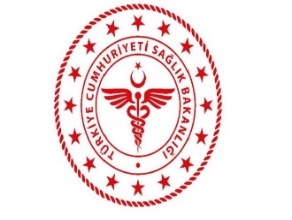 ŞIRNAK CİZRE                                                                                                                                                                                                              AĞIZ VE DİŞ SAĞLIĞI MERKEZİDokümanKoduHB.FR.12ŞIRNAK CİZRE                                                                                                                                                                                                              AĞIZ VE DİŞ SAĞLIĞI MERKEZİYayın Tarihi24.11.2020ŞIRNAK CİZRE                                                                                                                                                                                                              AĞIZ VE DİŞ SAĞLIĞI MERKEZİRevizyonTarihiEVDE SAĞLIK HİZMETLERİ BİRİMİHASTA NAKİL FORMURevizyon No00EVDE SAĞLIK HİZMETLERİ BİRİMİHASTA NAKİL FORMUSayfa No1/1Adı Soyadı:TC:Yaş:Cinsiyet: Hastalığın Tanısı:Adı Soyadı:TC:Yaş:Cinsiyet: Hastalığın Tanısı:Adı Soyadı:TC:Yaş:Cinsiyet: Hastalığın Tanısı:Nakil Planlanan Tarihi /Saati:Nakil Planlanan Tarihi /Saati:Nakil Planlanan Tarihi /Saati:Nakil Planlanan Tarihi /Saati:Adı Soyadı:TC:Yaş:Cinsiyet: Hastalığın Tanısı:Adı Soyadı:TC:Yaş:Cinsiyet: Hastalığın Tanısı:Adı Soyadı:TC:Yaş:Cinsiyet: Hastalığın Tanısı:Adres ve telefon No:Adres ve telefon No:Adres ve telefon No:Adres ve telefon No:Transfer Sırasında Devam Eden İnfüzyon Varsa: İnfüzyon bölgesi:Mayi Adı:Miktar:Hız:	Transfer Sırasında Devam Eden İnfüzyon Varsa: İnfüzyon bölgesi:Mayi Adı:Miktar:Hız:	Transfer Sırasında Devam Eden İnfüzyon Varsa: İnfüzyon bölgesi:Mayi Adı:Miktar:Hız:	Hasta İle Transfer Edilen:İlaçlar:Eşyalar:Formlar:Hasta İle Transfer Edilen:İlaçlar:Eşyalar:Formlar:Hasta İle Transfer Edilen:İlaçlar:Eşyalar:Formlar:Hasta İle Transfer Edilen:İlaçlar:Eşyalar:Formlar:İZOLASYON ÖNLEMİ:       □  VAR                □  YOKVAR İSE ( BELİRTİNİZ ): İZOLASYON ÖNLEMİ:       □  VAR                □  YOKVAR İSE ( BELİRTİNİZ ): İZOLASYON ÖNLEMİ:       □  VAR                □  YOKVAR İSE ( BELİRTİNİZ ): BULAŞICI BİR HASTALIĞI:   □  VAR         □  YOKVAR İSE ( BELİRTİNİZ ):BULAŞICI BİR HASTALIĞI:   □  VAR         □  YOKVAR İSE ( BELİRTİNİZ ):BULAŞICI BİR HASTALIĞI:   □  VAR         □  YOKVAR İSE ( BELİRTİNİZ ):BULAŞICI BİR HASTALIĞI:   □  VAR         □  YOKVAR İSE ( BELİRTİNİZ ):HAREKET DURUMUNÖROPSİKİYATRİK DEĞERLENDİRMENÖROPSİKİYATRİK DEĞERLENDİRMEMEVCUT KATETER/CİHAZTESLİM EDİLEN DEPARTMANTESLİM EDİLEN DEPARTMANBESLENME DURUMU□ Yardımla yürür□ Yardımsız yürür□ Yatakta döner□ Yatakta Oturur□ Yatağa Bağımlı□ Yatağa Bağımlı değil□ Tekerleklİ Sandalye□ Koltuk değneği□ Walker□ Şuur açık□ Oryante□ Duyuyor□ Görüyor□ Afazi□ Disfazi□ Durgun□ Ajite□ Sakin□ Kaygılı □ Kızgın□ Neşeli□ Şuur açık□ Oryante□ Duyuyor□ Görüyor□ Afazi□ Disfazi□ Durgun□ Ajite□ Sakin□ Kaygılı □ Kızgın□ Neşeli□ Jugular□ Femoral□ Subklavien□ Port □ Epidural□ Arteriyel□ Mesane□ Rektal□ Göğüs Tüpü□ Hemovak□ Dren □ Diğer ( Belirtiniz)…………………………….□ Yok□ SAĞLIK KURULU□ RÖNTGEN□ USG□ EKG□ LABORATUAR□ BT/MR/EKO/□ SFT□ Diğer ( Belirtiniz)    …………………………□ SAĞLIK KURULU□ RÖNTGEN□ USG□ EKG□ LABORATUAR□ BT/MR/EKO/□ SFT□ Diğer ( Belirtiniz)    …………………………□ Oral alıyor Diyet:    □ tuzsuz    □ Diyabetik    □ Diğer (belirtiniz)     …………………………..□ Oral yok  □ NG  □ PEG  □ PEJ  □ IV  □ Diğer ( belirtiniz ) ……………………………….Traksiyon/Atel:   □ Var            □ Yok        Bulunduğu Bölge/ Ekstiremite:……………………............................................Treakeostomi:     □ Var            □ Yok        Kolostomi                □ Var             □ YokTraksiyon/Atel:   □ Var            □ Yok        Bulunduğu Bölge/ Ekstiremite:……………………............................................Treakeostomi:     □ Var            □ Yok        Kolostomi                □ Var             □ YokTraksiyon/Atel:   □ Var            □ Yok        Bulunduğu Bölge/ Ekstiremite:……………………............................................Treakeostomi:     □ Var            □ Yok        Kolostomi                □ Var             □ YokTraksiyon/Atel:   □ Var            □ Yok        Bulunduğu Bölge/ Ekstiremite:……………………............................................Treakeostomi:     □ Var            □ Yok        Kolostomi                □ Var             □ YokTraksiyon/Atel:   □ Var            □ Yok        Bulunduğu Bölge/ Ekstiremite:……………………............................................Treakeostomi:     □ Var            □ Yok        Kolostomi                □ Var             □ YokTraksiyon/Atel:   □ Var            □ Yok        Bulunduğu Bölge/ Ekstiremite:……………………............................................Treakeostomi:     □ Var            □ Yok        Kolostomi                □ Var             □ YokTraksiyon/Atel:   □ Var            □ Yok        Bulunduğu Bölge/ Ekstiremite:……………………............................................Treakeostomi:     □ Var            □ Yok        Kolostomi                □ Var             □ YokEVDEN HASTANEYE NAKİLEVDEN HASTANEYE NAKİLEVDEN HASTANEYE NAKİLHASTANEDEN EVE / BAŞKA KURUMA NAKİLHASTANEDEN EVE / BAŞKA KURUMA NAKİLHASTANEDEN EVE / BAŞKA KURUMA NAKİLHASTANEDEN EVE / BAŞKA KURUMA NAKİLHastanın Teslim alındığı Adres:Hastanın Teslim alındığı Adres:Hastanın Teslim alındığı Adres:Hastanın Teslim alındığı Adres:Hastanın Teslim alındığı Adres:Hastanın Teslim alındığı Adres:Hastanın Teslim alındığı Adres:Nakil Edileceği Yer:		Nakil Edileceği Yer:		Nakil Edileceği Yer:		Nakil Edileceği Yer:Nakil Edileceği Yer:Nakil Edileceği Yer:Nakil Edileceği Yer:Nakil nedeni: Nakil nedeni: Nakil nedeni: Nakil nedeni:Nakil nedeni:Nakil nedeni:Nakil nedeni:Hastanın Teslim Edildiği Hastane/Bölüm:Hastanın Teslim Edildiği Hastane/Bölüm:Hastanın Teslim Edildiği Hastane/Bölüm:Hastanın Teslim Edildiği Adres:Hastanın Teslim Edildiği Adres:Hastanın Teslim Edildiği Adres:Hastanın Teslim Edildiği Adres:Teslim Tarihi / Saati:Teslim Tarihi / Saati:Teslim Tarihi / Saati:Tarih/Saat:Tarih/Saat:Tarih/Saat:Tarih/Saat:Nâkile Refakat EdenSağlık PersoneliAdı Soyadı:                                                                      İmza:                                                                                Nâkile Refakat EdenSağlık PersoneliAdı Soyadı:                                                                      İmza:                                                                                Teslim Alan Sağlık PersoneliAdı Soyadı:İmza:Nâkile Refakat Eden Sağlık PersoneliAdı Soyadı:                                                                      İmza:                                                                                Nâkile Refakat Eden Sağlık PersoneliAdı Soyadı:                                                                      İmza:                                                                                Teslim Alan Adı:Soyadı:İmza:Teslim Alan Adı:Soyadı:İmza: